                Занятие по лепке «Снегурочка танцует»                           Подготовительная группа    Цели: учить лепить Снегурочку в длинной шубке рациональным способом – из конуса; располагать фигурку вертикально, придавая ей устойчивость. Показать возможность передачи движения лепной фигурки путем небольшого изменения положения рук (разведены в стороны, вытянуты вперед, подняты вверх), будто Снегурочка танцует. Развивать чувство формы и пропорций.Задачи: обучающие - учить детей лепить Снегурочку из пластилина, используя приемы: прямое и круговое раскатывание;развивающие – развивать эстетические чувства, художественно-творческие способности детей;воспитательные – вызвать положительный эмоциональный отклик во время лепки, воспитывать доброжелательное отношение к сверстникам.Планируемые результаты: ребенок имеет представление о создании образа человека в лепке, умеет рассматривать предмет, может выделять и использовать средства выразительности в лепке, раскатывать комочки прямыми и круговыми движениями, соединять детали.Материал: пластилин, бусины, стека, дощечки, салфетки.Ход занятия:Читаем детям стихотворение В.Шипуновой «Снегурочка танцует»:Морозом зачарованыДеревья здесь навек,Под ножками проворнымиВихрится пышный снег.Тут Снегурка нынеЗакружилась в танце:На ресницах – иней,Щеки все в румянце.На парчовой шубке –Звездочки лучистые,А в косе голубки –Блестки серебристые.Затканы снежинкамиБелые сапожки.И сияют льдинками,И звенят сережки.
- Сегодня мы будем лепить с вами Снегурочку, не простую, а которая танцует.- Вы любите танцевать? Рассматривание Снегурочки 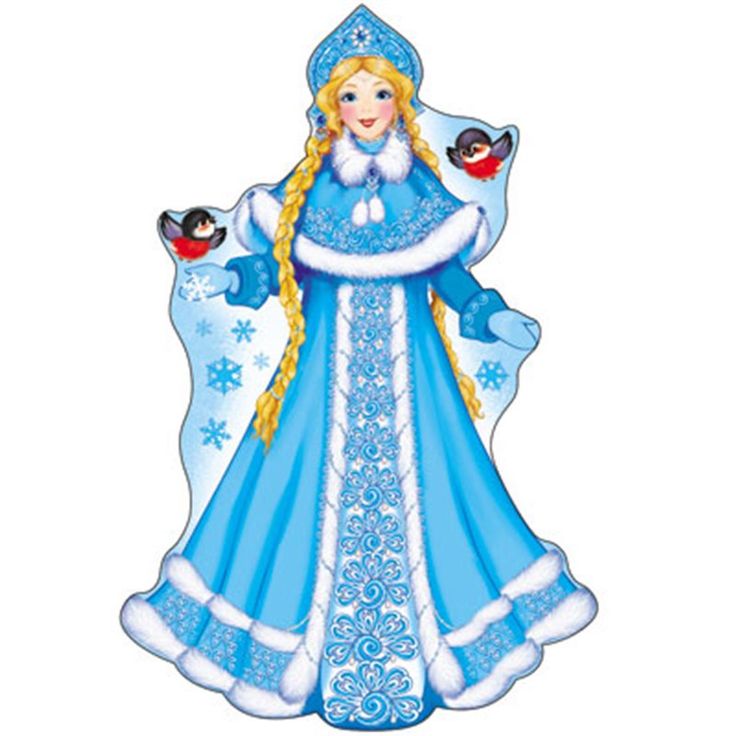 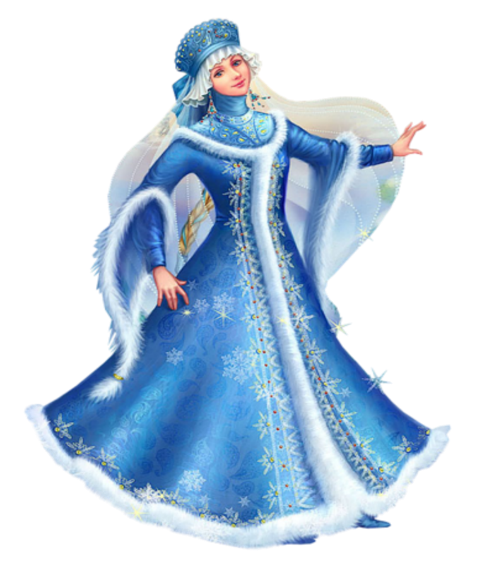 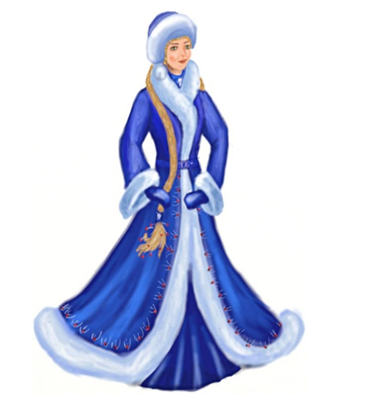 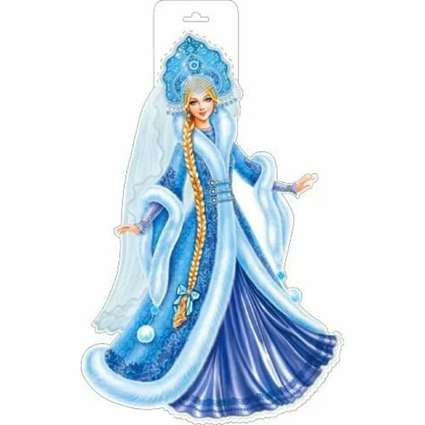 - Какую одежду носят зимой?- Как одета Снегурочка?Пояснить, что Снегурочка одета в длинную шубу до пят, поэтому у нее не видно ножек. (У Снегурочки шубка до пят, а коса - ниже пояса.)- Как можно слепить такую шубку? (Шубка сделана так же, как морковка.) Физкультминутка «Зима»Мы зимой в снежки играем, мы играем. (Имитация лепки снежков.)
По сугробам мы шагаем, мы шагаем. (Шагаем, высоко поднимая колени.)И на лыжах мы бежим, мы бежим. (Пружинистые движения на месте, широкие взмахи руками, руки согнуты в локтях.)На коньках по льду скользим, мы скользим. (Плавные пружинистые движения руки согнуты в локтях.)И Снегурочку лепим мы, лепим мы. (Соответствующие движения) Гостью-зиму любим мы, любим мы. (Развести руки в поклоне и поставить на пояс.)Показ последовательности и основных приёмов лепки Снегурочки:1. Берем комок пластилина белого или голубого цвета и раскатываем как морковку - это шубка для нашей Снегурочки:- раскатываем морковку (конус) в ладошках так, будто катаем столбик (колбаску), но сильнее сжимаем ладошки с одной стороны, чтобы получился узкий тонкий кончик.2. Небольшой кусочек пластилина белого или розового цвета раскатываем в шар - это голова Снегурочки.3. Соединяем туловище и голову, раскатываем небольшой валик - это меховая опушка для шубки и оборачиваем вокруг шеи - Снегурочке будет тепло (голова и туловище будут лучше скреплены);4. Катаем два одинаковых столбика - это руки, прикрепляем к туловищу;5. Лепим косу ниже пояса и красивый кокошник.6. Показываем, что Снегурочка танцует, - приподнимем руки, ставим их на пояс, отводим в стороны и т.д.7. Глазки у Снегурочки можно сделать бусинами или бисером. Так же блестками или бисером можно украсить шубку Снегурочки.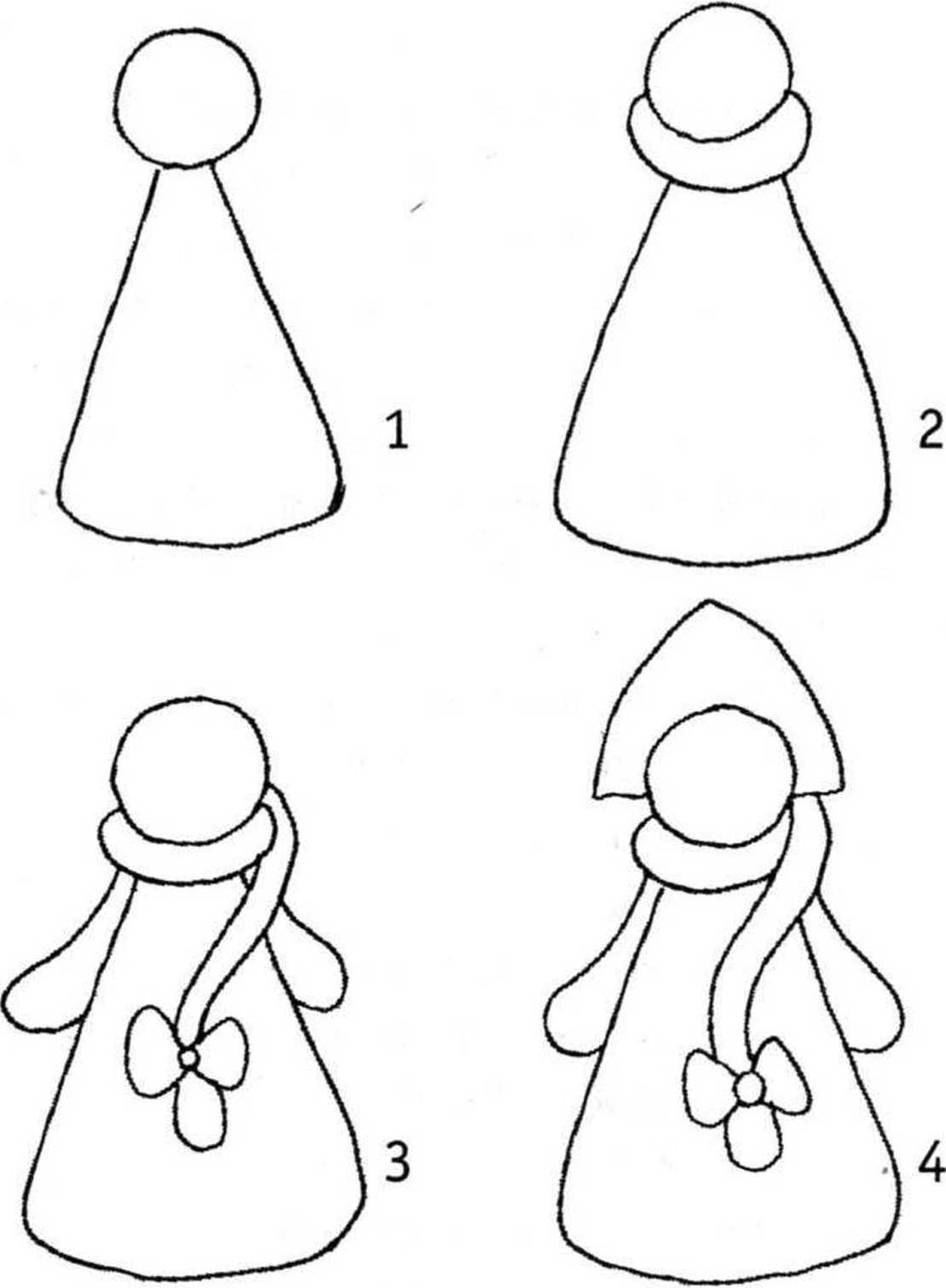 